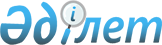 О внесении изменения в решение Темиртауского городского маслихата от 24 декабря 2014 года № 35/5 "Об утверждении Правил оказания социальной помощи, установления размеров и определения перечня отдельных категорий нуждающихся граждан города Темиртау и поселка Актау"
					
			Утративший силу
			
			
		
					Решение Темиртауского городского маслихата Карагандинской области от 5 мая 2022 года № 22/5. Зарегистрировано в Министерстве юстиции Республики Казахстан 6 мая 2022 года № 27916. Утратило силу решением Темиртауского городского маслихата Карагандинской области от 22 февраля 2024 года № 13/4
      Сноска. Утратило силу решением Темиртауского городского маслихата Карагандинской области от 22.02.2024 № 13/4 (вводится в действие по истечению десяти календарных дней после дня его первого официального опубликования).
      Темиртауский городской маслихат РЕШИЛ:
      1. Внести в решение Темиртауского городского маслихата "Об утверждении Правил оказания социальной помощи, установления размеров и определения перечня отдельных категорий нуждающихся граждан города Темиртау и поселка Актау" от 24 декабря 2014 года № 35/5 (зарегистрировано в Реестре государственной регистрации нормативных правовых актов под № 2938), следующее изменение:
      Правила оказания социальной помощи, установления размеров и определения перечня отдельных категорий нуждающихся граждан города Темиртау и поселка Актау утвержденные указанным решением, изложить в новой редакции, согласно приложению к настоящему решению.
      2. Настоящее решение вводится в действие по истечении десяти календарных дней после дня его первого официального опубликования. Правила оказания социальной помощи, установления размеров и определения перечня отдельных категорий нуждающихся граждан города Темиртау и поселка Актау Глава 1. Общие положения
      1. Настоящие Правила оказания социальной помощи, установления размеров и определения перечня отдельных категорий нуждающихся граждан города Темиртау и поселка Актау (далее - Правила) разработаны в соответствии с Законом Республики Казахстан от 23 января 2001 года "О местном государственном управлении и самоуправлении в Республике Казахстан", постановлением Правительства Республики Казахстан от 21 мая 2013 года № 504 "Об утверждении Типовых правил оказания социальной помощи, установления размеров и определения перечня отдельных категорий нуждающихся граждан" и определяют порядок оказания социальной помощи, установления размеров и определения перечня отдельных категорий нуждающихся граждан.
      2. Основные термины и понятия, которые используются в настоящих Правилах:
      1) Государственная корпорация "Правительство для граждан" (далее – уполномоченная организация) – юридическое лицо, созданное по решению Правительства Республики Казахстан для оказания государственных услуг, услуг по выдаче технических условий на подключение к сетям субъектов естественных монополий и услуг субъектов квазигосударственного сектора в соответствии с законодательством Республики Казахстан, организации работы по приему заявлений на оказание государственных услуг, услуг по выдаче технических условий на подключение к сетям субъектов естественных монополий, услуг субъектов квазигосударственного сектора и выдаче их результатов услугополучателю по принципу "одного окна", а также обеспечения оказания государственных услуг в электронной форме, осуществляющее государственную регистрацию прав на недвижимое имущество по месту его нахождения;
      2) специальная комиссия – комиссия, создаваемая решением акима города республиканского значения, столицы, района (города областного значения), по рассмотрению заявления лица (семьи), претендующего на оказание социальной помощи в связи с наступлением трудной жизненной ситуации;
      3) прожиточный минимум – необходимый минимальный денежный доход на одного человека, равный по величине стоимости минимальной потребительской корзины, рассчитываемой органами статистики в областях, городах республиканского значения, столице;
      4) праздничные дни – дни национальных и государственных праздников Республики Казахстан;
      5) среднедушевой доход семьи (гражданина) – доля совокупного дохода семьи, приходящаяся на каждого члена семьи в месяц;
      6) трудная жизненная ситуация – ситуация, объективно нарушающая жизнедеятельность гражданина, которую он не может преодолеть самостоятельно;
      7) уполномоченный орган – государственное учреждение "Отдел занятости и социальных программ города Темиртау";
      8) участковая комиссия – комиссия, создаваемая решением акимов соответствующих административно - территориальных единиц для проведения обследования материального положения лиц (семей), обратившихся за социальной помощью, и подготовки заключений;
      9) предельный размер – утвержденный максимальный размер социальной помощи.
      3. Для целей настоящих Правил под социальной помощью понимается помощь, предоставляемая МИО в денежной форме отдельным категориям нуждающихся граждан в случае наступления трудной жизненной ситуации, а также к праздничным дням.
      4. Лицам, указанным в статье 16 Закона Республики Казахстан "О социальной защите инвалидов в Республике Казахстан" и в подпункте 2) статьи 10, в подпункте 2) статьи 11, в подпункте 2) статьи 12, в подпункте 2) статьи 13 Закона Республики Казахстан "О ветеранах", социальная помощь оказывается в порядке, предусмотренном настоящими Правилами.
      5. Социальная помощь к праздничным дням, оказывается по списку, утверждаемому местным исполнительным органом по представлению уполномоченной организации либо иных организаций без истребования заявлений от получателей. Глава 2. Порядок оказания социальной помощи, определения перечня отдельных категорий нуждающихся получателей социальной помощи
      6. Социальная помощь к праздничным дням оказывается единовременно или 1 раз в полугодие, в виде денежных выплат следующим категориям граждан:
      1) День Победы - 9 мая, День Конституции Республики Казахстан - 30 августа:
      участники Великой Отечественной войны, а именно военнослужащие, проходившие службу в воинских частях, штабах и учреждениях, входивших в состав действующей армии и флота в период Великой Отечественной войны, а также во время других боевых операций по защите бывшего Союза Советских Социалистических Республик (далее - Союза ССР), партизаны и подпольщики Великой Отечественной войны;
      инвалиды Великой Отечественной войны, а именно военнослужащие действующей армии и флота, партизаны и подпольщики Великой Отечественной войны, а также рабочие и служащие, ставшие инвалидами вследствие ранения, контузии, увечья или заболевания, полученных в период Великой Отечественной войны на фронте, в районе военных действий, на прифронтовых участках железных дорог, сооружениях оборонительных рубежей, военно-морских баз и аэродромов;
      ветераны боевых действий на территории других государств:
      военнослужащие Советской Армии, Военно-Морского Флота, Комитета государственной безопасности, лица начальствующего и рядового состава Министерства внутренних дел бывшего Союза ССР (включая военных специалистов и советников), которые в соответствии с решениями правительственных органов бывшего Союза ССР принимали участие в боевых действиях на территории других государств;
      военнообязанные, призывавшиеся на учебные сборы и направлявшиеся в Афганистан в период ведения боевых действий;
      военнослужащие автомобильных батальонов, направлявшиеся в Афганистан для доставки грузов в эту страну в период ведения боевых действий;
      военнослужащие летного состава, совершавшие вылеты на боевые задания в Афганистан с территории бывшего Союза ССР;
      рабочие и служащие, обслуживавшие советский воинский контингент в Афганистане, получившие ранения, контузии или увечья либо награжденные орденами и медалями бывшего Союза ССР за участие в обеспечении боевых действий;
      военнослужащие Республики Казахстан, выполнявшие задачи согласно межгосударственным договорам и соглашениям по усилению охраны границы Содружества Независимых Государств на таджикско-афганском участке;
      военнослужащие Республики Казахстан, принимавшие участие в качестве миротворцев в международной миротворческой операции в Ираке;
      военнослужащие, а также лица начальствующего и рядового состава органов внутренних дел и государственной безопасности бывшего Союза ССР, принимавшие участие в урегулировании межэтнического конфликта в Нагорном Карабахе;
      лица, приравненные по льготам к участникам Великой Отечественной войны, а именно:
      военнослужащие, а также лица начальствующего и рядового состава органов внутренних дел и государственной безопасности бывшего Союза ССР, проходившие в период Великой Отечественной войны службу в городах, участие в обороне которых засчитывалось до 1 января 1998 года в выслугу лет для назначения пенсии на льготных условиях, установленных для военнослужащих частей действующей армии;
      лица вольнонаемного состава Советской Армии, Военно-Морского Флота, войск и органов внутренних дел и государственной безопасности бывшего Союза ССР, занимавшие штатные должности в воинских частях, штабах, учреждениях, входивших в состав действующей армии в период Великой Отечественной войны, либо находившиеся в соответствующие периоды в городах, участие в обороне которых засчитывалось до 1 января 1998 года в выслугу лет для назначения пенсии на льготных условиях, установленных для военнослужащих частей действующей армии;
      лица, которые в период Великой Отечественной войны находились в составе частей, штабов и учреждений, входивших в состав действующей армии и флота, в качестве сыновей (воспитанников) полков и юнг;
      лица, принимавшие участие в боевых действиях против фашистской Германии и ее союзников в годы Второй мировой войны на территории зарубежных стран в составе партизанских отрядов, подпольных групп и других антифашистских формирований;
      работники специальных формирований Народного комиссариата путей сообщения, Народного комиссариата связи, плавающего состава промысловых и транспортных судов и летно-подъемного состава авиации, Народного комиссариата рыбной промышленности бывшего Союза ССР, морского и речного флота, летно-подъемного состава Главсевморпути, которые в период Великой Отечественной войны были переведены на положение военнослужащих и выполняли задачи в интересах действующей армии и флота в пределах тыловых границ действующих фронтов, оперативных зон флотов, а также члены экипажей судов транспортного флота, интернированных в начале Великой Отечественной войны в портах других государств;
      граждане, работавшие в период блокады в городе Ленинграде на предприятиях, в учреждениях и организациях города и награжденные медалью "За оборону Ленинграда" или знаком "Житель блокадного Ленинграда";
      несовершеннолетние узники концлагерей, гетто и других мест принудительного содержания, созданных фашистами и их союзниками в период Второй мировой войны;
      лица, принимавшие участие в ликвидации последствий катастрофы на Чернобыльской атомной электростанции в 1986-1987 годах, других радиационных катастроф и аварий на объектах гражданского или военного назначения, а также участвовавшие непосредственно в ядерных испытаниях;
      лица, приравненные по льготам к инвалидам Великой Отечественной войны, а именно:
      военнослужащие, ставшие инвалидами вследствие ранения, контузии, увечья, полученных при защите бывшего Союза ССР, исполнении иных обязанностей воинской службы в другие периоды, или вследствие заболевания, связанного с пребыванием на фронте, а также при прохождении воинской службы в Афганистане или других государствах, в которых велись боевые действия;
      лица начальствующего и рядового состава органов государственной безопасности бывшего Союза ССР и органов внутренних дел, ставшие инвалидами вследствие ранения, контузии, увечья, полученных при исполнении служебных обязанностей, либо вследствие заболевания, связанного с пребыванием на фронте или выполнением служебных обязанностей в государствах, в которых велись боевые действия;
      рабочие и служащие соответствующих категорий, обслуживавшие действовавшие воинские контингенты в других странах и ставшие инвалидами вследствие ранения, контузии, увечья либо заболевания, полученных в период ведения боевых действий;
      лица из числа бойцов и командного состава истребительных батальонов, взводов и отрядов защиты народа, действовавших в период с 1 января 1944 года по 31 декабря 1951 года на территории Украинской ССР, Белорусской ССР, Литовской ССР, Латвийской ССР, Эстонской ССР, ставшие инвалидами вследствие ранения, контузии или увечья, полученных при исполнении служебных обязанностей в этих батальонах, взводах, отрядах;
      лица, ставшие инвалидами вследствие катастрофы на Чернобыльской атомной электростанции и других радиационных катастроф и аварий на объектах гражданского или военного назначения, ядерных испытаний, и их дети, инвалидность которых генетически связана с радиационным облучением одного из родителей;
      лица, награжденные орденами и медалями бывшего Союза ССР за самоотверженный труд и безупречную воинскую службу в тылу в годы Великой Отечественной войны;
      лица, проработавшие (прослужившие) не менее шести месяцев с 22 июня 1941 года по 9 мая 1945 года и не награжденные орденами и медалями бывшего Союза ССР за самоотверженный труд и безупречную воинскую службу в тылу в годы Великой Отечественной войны;
      семьи погибших в Великой Отечественной войне лиц из числа личного состава групп самозащиты объектовых и аварийных команд местной противовоздушной обороны, семьи погибших работников госпиталей и больниц города Ленинграда;
      семьи военнослужащих, погибших (пропавших без вести) или умерших вследствие ранения, контузии, увечья, заболевания, полученных в период боевых действий в Афганистане или других государствах, в которых велись боевые действия;
      семьи лиц, погибших при ликвидации последствий катастрофы на Чернобыльской атомной электростанции и других радиационных катастроф и аварий на объектах гражданского или военного назначения;
      семьи умерших вследствие лучевой болезни или умерших инвалидов, а также граждан, смерть которых в установленном порядке связана с воздействием катастрофы на Чернобыльской атомной электростанции и других радиационных катастроф и аварий на объектах гражданского или военного назначения и ядерных испытаний;
      супруга (супруг) умершего инвалида Великой Отечественной войны или лица, приравненного по льготам к инвалидам Великой Отечественной войны, а также супруга (супруг) умершего участника Великой Отечественной войны, партизана, подпольщика, гражданина, награжденного медалью "За оборону Ленинграда" или знаком "Жителю блокадного Ленинграда", признававшихся инвалидами в результате общего заболевания, трудового увечья и других причин (за исключением противоправных), которые не вступали в повторный брак;
      лица из числа участников ликвидации последствий катастрофы на Чернобыльской атомной электростанции в 1988-1989 годах, эвакуированные (самостоятельно выехавшие) из зон отчуждения и отселения в Республику Казахстан, включая детей, которые на день эвакуации находились во внутриутробном состоянии;
      рабочие и служащие, направлявшиеся на работу в Афганистан в период с 1 декабря 1979 года по декабрь 1989 года и другие страны, в которых велись боевые действия;
      рабочие и служащие Комитета государственной безопасности бывшего Союза ССР, временно находившиеся на территории Афганистана и не входившие в состав ограниченного контингента советских войск;
      2) Наурыз мейрамы - 21 - 23 марта:
      инвалиды первой, второй, третьей групп, дети-инвалиды до семи лет, дети-инвалиды с семи до восемнадцати лет - первой, второй, третьей групп; инвалиды с детства.
      7. Социальная помощь оказывается отдельным категориям нуждающихся граждан, оказавшимся в трудной жизненной ситуации единовременно и (или) периодически (ежемесячно), по следующим основаниям:
      1) основания, предусмотренные законодательством Республики Казахстан: стойкие нарушения функций организма, обусловленные физическими и (или) умственными возможностями; неспособность к самообслуживанию в связи с преклонным возрастом, вследствие перенесенной болезни и (или) инвалидности; жестокое обращение, приведшее к социальной дезадаптации и социальной депривации; бездомность (лица без определенного места жительства), с учетом среднедушевого дохода лица (семьи), не превышающего порога однократного размера прожиточного минимума, единовременно в размере - 10 (десяти) месячных расчетных показателей;
      2) лицам, освобожденным из мест лишения свободы, или находящимся на учете службы пробации, социальная помощь предоставляется единовременно в размере 20 (двадцати) месячных расчетных показателей, с учетом среднедушевого дохода, не превышающего порога однократного размера прожиточного минимума;
      3) гражданам (семьям), пострадавшим вследствие стихийного бедствия или пожара по месту возникновения стихийного бедствия или пожара, без учета среднедушевого дохода:
      в случае причинения ущерба гражданину (семье) либо его имуществу (при наличии подтверждающего документа) единовременно в размере не более 100 (ста) месячных расчетных показателей;
      4) лицам (семьям) признанным находящимся в трудной жизненной ситуации, в том числе ограничение жизнедеятельности вследствие социально значимых заболеваний предоставляется единовременно в размере не более 100 (ста) месячных расчетных показателей, с учетом среднедушевого дохода, не превышающего порога однократного размера прожиточного минимума;
      5) родителям или иным законным представителям детей, инфицированных вирусом иммунодефицита человека состоящих на диспансерном учете назначается ежемесячно без учета среднедушевого дохода, в 2 (двух) кратном размере величины прожиточного минимума, установленного Законом Республики Казахстан о республиканском бюджете на соответствующий финансовый год;
      6) при наличии среднедушевого дохода, не превышающего порога в размере однократного прожиточного минимума предоставляется единовременно в размере 10 (десяти) месячных расчетных показателей.
      8. Период для обращения за социальной помощью при наступлении трудной жизненной ситуации, согласно подпункту 3) пункта 7 настоящих Правил, установлен в течение шести месяцев с момента наступления трудной жизненной ситуации.
      9. Порядок оказания социальной помощи, основания для прекращения и возврата предоставляемой социальной помощи определяется согласно Типовым правилам.
      10. Лицам, имеющим одновременно право на получение социальной помощи к праздничным датам по нескольким основаниям, помощь оказывается по одному из них.
      11. Финансирование расходов на предоставление социальной помощи осуществляется в пределах средств, предусмотренных бюджетом города Темиртау на текущий финансовый год.
      12. Социальная помощь предоставляется в денежной форме через банки второго уровня или организации, имеющие лицензии на соответствующие виды банковских операций, путем перечисления на счета получателей. Глава 3. Заключительное положение
      13. Мониторинг и учет предоставления социальной помощи проводит уполномоченный орган с использованием базы данных автоматизированной информационной системы "Е-Собес".
					© 2012. РГП на ПХВ «Институт законодательства и правовой информации Республики Казахстан» Министерства юстиции Республики Казахстан
				
      И.о. секретаря маслихата

С. Урываев
Приложение к решению
Темиртауского городского маслихата
от 5 мая 2022 года № 22/5Утверждены 
Решением Темиртауского
городского маслихата 
от 24 декабря 2014 года 
№ 35/5